Ачеампонг Есфір,
ф-т. МЕіМ, 2 курс, 9 група
estusya@ukr.net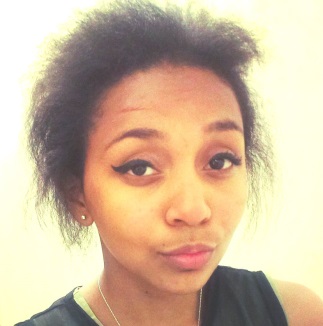 ПРОБЛЕМИ КОНКУРЕНТОСПРОМОЖНОСТІ ВІТЧИЗНЯНИХ ПІДПРИЄМСТВ В КОНТЕКСТІ ЄВРОІНТЕГРАЦІЇ ЕКОНОМІКИ УКРАЇНИАктуальність.У наш час здатність будь-якого вітчизняного підприємства бути конкурентоспроможним на світовому ринку є досить актуальним питанням, оскільки іноземні підприємства, що все більше виходять на український ринок, є технологічно сильнішими та конкурентоспроможнішими. За цих умов необхідно визначити шляхи підвищення конкурентоспроможності вітчизняних підприємств з метою їх інвестиційної привабливості та можливості конкурування з іноземними фірмами.Постановка проблеми.Метою даної роботи є аналіз проблем конкурентоспроможність вітчизняних підприємствв контексті євроінтеграції економіки України та шляхи їх вирішенняРезультати дослідження.Конкурентоспроможність – здатність певного об'єкта або суб'єкта перевершити конкурентів у заданих умовах. Конкурентоспроможність підприємства - це його комплексна порівняльна характеристика, яка відбиває ступінь переваг над підприємствами-конкурентами за сукупністю оціночних показників діяльності на певних ринках, за певний проміжок часу.Тобто, конкурентоспроможність можна оцінювати шляхом порівняння конкурентних позицій кількох підприємств на певному ринку[1, с. 365].З одного боку, країна, яка має високі конкурентні можливості створює для підприємствпевні джерела, які формують їх конкурентні переваги. Вони можуть виступати у вигляді продуктивної, ефективної державної політики або міжнародного престижу тощо.З іншого -міжнародний досвід свідчить, що статус лідера у світовій економіці, у культурному та соціальному розвитку досягають лише ті країни, які спроможні забезпечити світову якість продукції та послуг. Це створює їх виробникам конкурентні переваги, а споживачам – комфортні умови життя. Саме тому у провідних країнах світу проблеми якості постійно знаходяться у фокусі економічних інтересів держави, громадського суспільства і пересічних громадян [2, с. 193].Україна з кожним роком все більше залучається до членства в ЄС. Тому що ця можливість є найкращим способом для побудови розвинутої і демократичної держави, створення нових робочих місць, інноваційного забезпечення й модернізації економіки. Проте, конкурентоспроможність вітчизняних товарів на світових ринках викликає певні сумніви, оскільки якість вітчизняних товарів за більшістю не відповідає європейським стандартам. У більшості вітчизняних підприємств все відсутній досвід ринкової боротьби, наявна неврегульованість вітчизняного законодавства, розбалансованість господарських зв’язків тощо.Тому євроінтеграція України закономірно має як переваги, так і недоліки.Основними перевагами вступу України до ЄС є такі: по-перше, у результаті безмитного доступу для українських сільськогосподарських товарів у рамках тарифних квот зростуть обсяги традиційного експорту сільськогосподарських товарів у ЄС; по-друге, встановлюється семи-десятирічний перехідний період, тож запровадження в Україні єдиного уніфікованого режиму попереднього контролю державної допомоги, що діє на спільному ринку країн-членів ЄС, дасть можливість уникнути застосування до вітчизняних товарів на внутрішньому ринку ЄС захисних заходів, передбачених угодою СОТ про субсидії та компенсаційні заходи;по-третє угода зменшує можливість застосування торговельних обмежень ЄС щодо хімічної та металургійної продукції з України та створює кращі перспективи для інтеграційних процесів на рівні металургійних компаній; по-четверте, формуються деякі переваги у сфері держзакупівель.Також для України відкривається високорозвинений ринок ЄС, до якого суто еволюційним шляхом без договору про асоціацію Україні потрібно йти більше 20 років і самій забезпечити темпи зростання вітчизняного ВВП мінімум на 5-6% на рік[3, с. 7].Основнимипроблемамиєвроінтеграції України є: відсутність організацій, здатних виконати сертифікаційні випробування електротехнічної продукції не лише за стандартами ЄС, а й по більшості діючих в Україні;реєстрація всіх хімічних продуктів відповідно до системи REACH, що потребує додаткових ресурсів для підприємств хімічної промисловості;негативні наслідки для реалізації багаточисельних україно-російських програм в авіаційній та оборонно-промисловому комплексах, погіршення економічного стану підприємств авіаційної галузі[4, с.1].Враховуючи вище викладене, можна запропонувати такі шляхи підвищення конкурентоспроможності вітчизняних підприємств в аспекті її євроінтеграції:1) сформувати та реалізувати державні інноваційні програми, спрямовані на підвищення конкурентоспроможності підприємств; 2) здійснити структурні зрушення в системі господарювання шляхом впровадження інноваційно-інвестиційних процесів; 3) створити бізнес-середовище для національних підприємств шляхом оновлення та впровадження нової матеріально-технічної бази;  4) впровадити новітні технології на виробництві, що є свідченням інтенсивного розвитку системи господарювання; 5) сприяти залученню додаткових інвестицій для модернізації виробництва та підвищення конкурентоспроможності підприємств; 6) впровадити систему стандартизації, інформатизації в сфері формування та реалізації промислової політики підприємств; 7) забезпечити постійне підвищення кваліфікації робітників та апарату управління підприємств; 8) регулярно проводити маркетингові дослідження ситуації на ринку [5, с. 21].Висновки.Отже, з проведеного дослідження  можна зробити висновок, що вступ України до ЄС - це тривалий процес, який вимагає мобілізації зусиль на рівні окремих підприємств, галузей економіки та держави, спрямованих на якнайшвидшу модернізацію економіки України з метою підвищення її конкурентоспроможності. СПИСОК ВИКОРИСТАНИХ ДЖЕРЕЛ 1. Саєнко М.Г.  Стратегія підприємства. Підручник / Саєнко М.Г.  – Тернопіль: «Економічна думка». – 2006. – 390 с.2 Віткін Л. Усунення технічних бар’єрів у торгівлі товарами та послугами. Гармонізація процедур сертифікації та стандартизації в Україні та ЄС / Віткін Л. // Європейська інтеграція та Україна. – К.: Макрос, 2002. – С.179-198.3.Данилишин Б.М. Ціна євроінтеграції.журнал «Економічна правда». Ел. вид. Режим доступу:http://www.epravda.com.ua/publications/2014/01/10/413940/4. Про ризики підписання Угоди про асоціацію та зону вільної торгівлі з ЄС //Потенціал-Інформ: ел. вид. - Режим доступу:http://www.potencial.org.ua/view/news/pro-riziki-pidpisannya-ugodi-pro-asotsiatsiyu-ta-zonu-vilnoi-torgivli-z-ies-ta--mehanizmi-zabezpechennya-prisutnosti-vitchiznyanih-pidpriiemstv-na-rinkah-mitnogo-soyuzu.html6. Кіндзерський Ю. Проблеми національної конкурентоспроможності та пріоритети конкурентної політики в Україні / Кіндзерський Ю., Паламарчук Г. // Економіка України. – 2006, № 8. – С. 19-29.